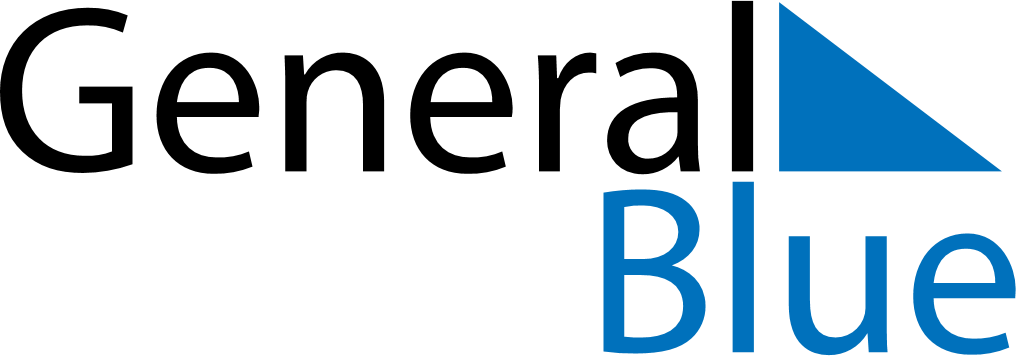 November 2022November 2022November 2022November 2022RussiaRussiaRussiaSundayMondayTuesdayWednesdayThursdayFridayFridaySaturday123445Unity DayUnity Day6789101111121314151617181819202122232425252627282930